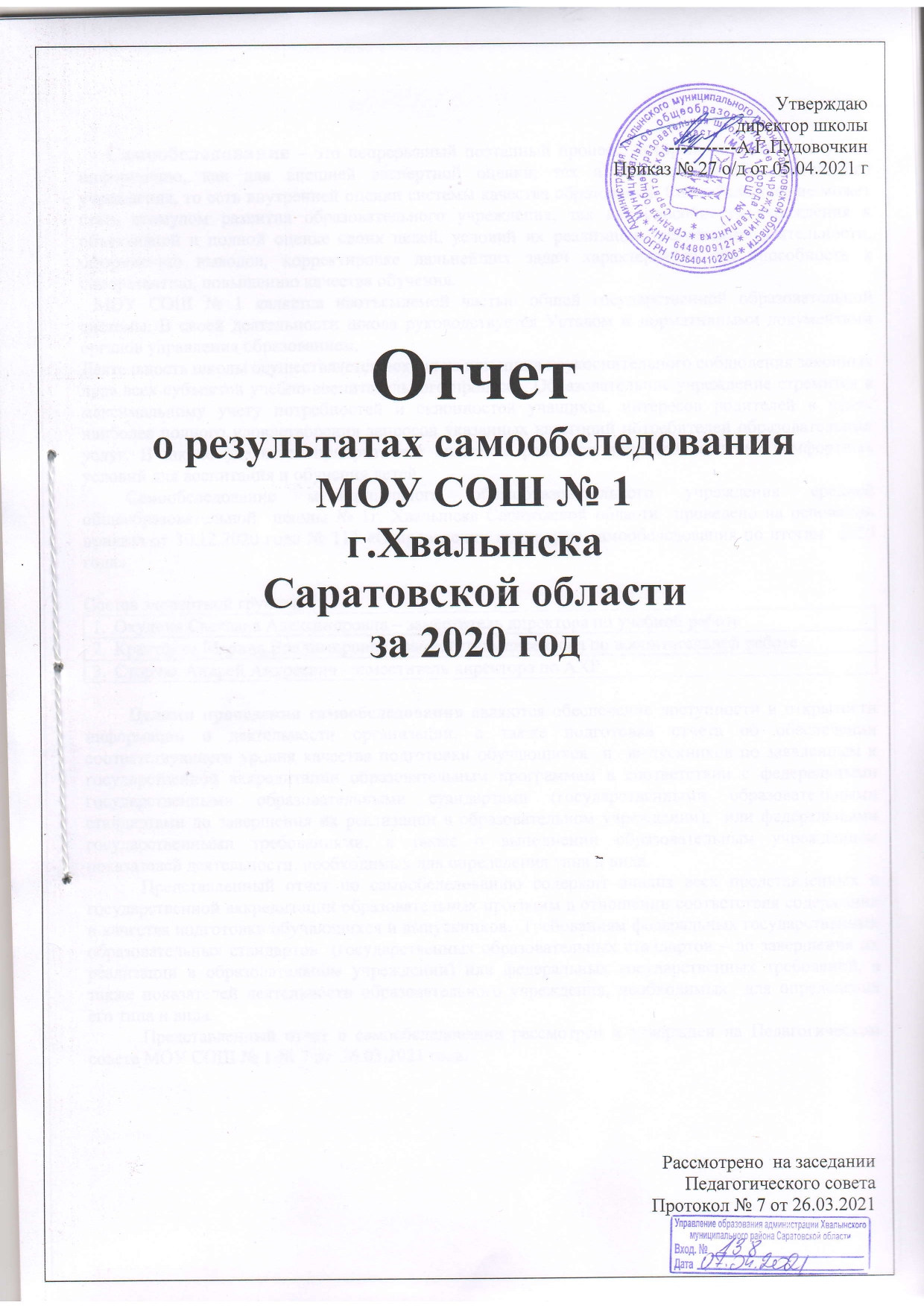      Самообследование – это непрерывный поэтапный процесс, который позволяет получить информацию, как для внешней экспертной оценки, так и для самого образовательного учреждения, то есть внутренней оценки системы качества образования. Самообследование может стать стимулом развития образовательного учреждения, так как способность учреждения к объективной и полной оценке своих целей, условий их реализации, результатов деятельности, оформлению выводов, корректировке дальнейших задач характеризует его способность к саморазвитию, повышению качества обучения.   МОУ СОШ № 1 является неотъемлемой частью общей государственной образовательной системы. В своей деятельности школа руководствуется Уставом и нормативными документами органов управления образованием. Деятельность школы осуществляется исходя из принципа неукоснительного соблюдения законных прав всех субъектов учебно-воспитательного процесса. Образовательное учреждение стремится к максимальному учету потребностей и склонностей учащихся, интересов родителей в целях наиболее полного удовлетворения запросов указанных категорий потребителей образовательных услуг. В школе уделяется приоритетное внимание решению вопросов создания комфортных условий для воспитания и обучения детей.Самообследование муниципального общеобразовательного учреждения средней общеобразовательной  школы № 1г. Хвалынска Саратовской области  проведено на основании приказа от 30.12.2020 года № 113 «О проведении процедуры самообследования по итогам  2020 года» Состав экспертной группы: Целями проведения самообследования являются обеспечение доступности и открытости информации о деятельности организации, а также подготовка отчета об обеспечении соответствующего уровня качества подготовки обучающихся  и  выпускников по заявленным к государственной аккредитации образовательным программам в соответствии с федеральными государственными образовательными стандартами (государственными образовательными стандартами до завершения их реализации в образовательном учреждении),  или федеральными государственными требованиями, а также о выполнении образовательным учреждением показателей деятельности, необходимых для определения типа и вида. Представленный отчет по самообследованию содержит анализ всех представленных к государственной аккредитации образовательных программ в отношении соответствия содержания  и качества подготовки обучающихся и выпускников.  Требованиям федеральных государственных образовательных стандартов  (государственных образовательных стандартов – до завершения их реализации в образовательном учреждении) или федеральных государственных требований, а также показателей деятельности образовательного учреждения, необходимых  для определения его типа и вида.Представленный отчет о самообследовании рассмотрен и утвержден на Педагогическом совете МОУ СОШ № 1 № 7 от  26.03.2021 года. I. Аналитическая часть РАЗДЕЛ 1. ОБЩИЕ СВЕДЕНИЯ ОБ ОБЩЕОБРАЗОВАТЕЛЬНОЙ ОРГАНИЗАЦИИ  1.1   Полное и краткое  наименование общеобразовательного учреждения в соответствии с Уставом 1.2.Юридический адрес  1.3.Фактический адрес    1.4.Директор образовательного учреждения (Ф.И.О. полностью)Учредители (название организации и/или Ф.И.О. физического лица, адрес, телефон)1.6. Имеющиеся лицензии на образовательную деятельность (действующие):1.7. Свидетельство о государственной аккредитации: 1.8. Заместители директора МОУ СОШ №1 по направлениям (Ф.И.О. полностью)     Муниципальное общеобразовательное учреждение средняя общеобразовательная школа № 1 города Хвалынска располагается в центре города, в пяти минутах от неё находится ещё две школы,  одна общеобразовательная, другая частная  гимназия.  Это  позволяет обучающимся и их родителям выбирать образовательное учреждение в соответствии с их запросами.  Основным видом деятельности школы является реализация общеобразовательных программ начального общего, основного общего и  среднего общего образования. Также школа реализует образовательные программы дополнительного образования детей и взрослых.   В нашу школу осуществляется подвоз обучающихся из деревни Ивановка, деревни Подлесное,  Черемшаны (подвоз осуществляется из нашей школы, но не все дети посещают нашу школу, хотя территориально закреплены за нами). На протяжении многих лет нашу школу посещали дети детского дома,  с 01.09.2016 года таких детей не стало, в связи с реорганизацией  детского дома.  В 2014 году прибыли беженцы с Украины, все дети учились  у нас. Через некоторое время часть семей вернулась на историческую родину, а часть осталась в городе.   После закрытия санаторной школы в 2014 году,  все дети пришли к нам. Соответственно в связи с этим,  те родители,  которые были мотивированы на качественное обучение и воспитание,  не хотели отдавать детей  школу, где были собраны все дети из статусных семей. В нашу школу стали приходить дети по «остаточному принципу».  Обучающиеся МОУ СОШ № 1 - дети из семей, разных по социальному статусу. Это и многодетные семьи, и неполные, и неблагополучные, где родители злоупотребляют алкоголем. В то же время есть семьи, имеющие высокую мотивацию к получению их детьми качественного образования. Сложный социальный контекст, в котором находится школа, социально- экономическое и территориальное неравенства вступают в противоречия с возможностью предоставления качественного образования и получения высоких образовательных результатов.    В 2020-2021 учебном году в школе обучается 304 ученика с 1 по 11 класс: 16 класс комплектов.      Начальное звено  5 класс - комплектов: 110 учащихся 1-4 классов; 10 класс - комплектов основное звено 181 обучающийся, 10 класс отсутствует, 11 класс -13 учеников.  С каждым годом количество обучающихся уменьшается в 2018/2019 – 325 уч-ся, 2019/2020 – 315 уч-ся, 2020/2021 – 304 учащихся.                                                                                                                                                В 2020-2021 учебном году обучается из 304 детей  215  из социально незащищённых семей, из них 102 ученика из малоимущих семей, 76 детей из многодетных семей, 23 ребёнка находятся под опекой, инвалидов детства трое, участников с ОВЗ- , семь детей проживают в семьях, находящихся в социально-опасном положении.                                                                                         Образование родителей:  Высшее – 14%.    Средне специальное –66%.    Без образования – 20%.       В МОУ СОШ №1  работает 25 педагогов, из них 8 учителей начальных классов, 4 учителя математики, 4 учителя русского языка. Все педагоги русского языка и математики имеют высшее образование, среди учителей начальных классов два педагога со средним специальным образованием. Педагоги МОУ СОШ №1 проходят курсы в установленном порядке и согласно графику.  Все учителя имеют квалификационную категорию, большой стаж работы.                                  Педагоги с высшей категорией - 13%.  Педагоги с 1 категорией - 74%. Педагоги, прошедшие аттестацию на соответствие занимаемой должности – 13% (это учителя, которые приступили к работе в 2019  и 2020 годах).  Педагоги пенсионного возраста – 32%.Педагогический коллектив школы стабильный, средний возраст педагогов 51 год.  68% педагогов имеют педагогический стаж более 25 лет. Все педагоги участвуют в методической работе школы и в работе районных методических объединений.РАЗДЕЛ 2. Система управления организацией2.1. Наименование и функции органов управления          Управление школой осуществляется в соответствии с законом «Об образовании в Российской Федерации, Уставом школы и локальными актами. Управление осуществляется на принципах единоначалия и самоуправления. Цель управления школой заключается в формировании демократического учреждения, воспитывающего всесторонне развитую, социально адаптированную личность. От эффективности управления зависит качество обучения, жизнеспособность школы, и ее конкурентоспособность. Управление школой невозможно осуществлять на сугубо административной основе. Оно требует широкого участия всех участников образовательного процесса и осуществляется на основе сотрудничества педагогического, ученического и родительского коллективов  Управляющая система школы представлена персональными (директор, заместители директора, учителя-предметники, классные руководители) и коллегиальными органами управления (Общее собрание, Педагогический совет, Методический совет, Родительский комитет и Совет учащихся). Реализует в своей деятельности принципы научности, целенаправленности, плановости, систематичности, перспективности, единства требований, оптимальности и объективности.2.2. Схема структуры управления.Для осуществления учебно-методической работы в школе созданы методический совет и  четыре предметных методических объединения:− общих гуманитарных и социально-экономических дисциплин;− естественно-научных и математических дисциплин;− объединение педагогов начального образования;- объединение классных руководителей.В целях учета мнения обучающихся и родителей (законных представителей) несовершеннолетних обучающихся в школе действуют Совет обучающихся и Родительский комитет.2.2.1. Сведения о методическом совете, методических объединениях.    В школе функционирует методический совет.      Члены  школьного методического советаЕрмишина Светлана Александровна, председатель методического советаОхулина Светлана Александровна, заместитель директора по учебной работеКравченко Марина Владимировна, заместитель директора по воспитательной работе Олейниченко Елена Николаевна, руководитель ШМО начальных классовКазарина Ирина Владимировна,  руководитель ШМО естественно-научных и математических    дисциплинПрописнова Людмила Александровна, руководитель ШМО общих гуманитарных и социально-экономических дисциплинИонова Ольга Александровна, руководитель ШМО классных руководителей   Основные направления работы:Работа педагогического совета школыДеятельность методического совета школыРабота школьных методических объединенийРабота по самообразованиюОткрытые урокиПредметные неделиВнутреннее обучение педагогов школы, организация и проведение семинаров, конференцийРабота с одаренными детьмиРабота со слабоуспевающими детьми.Инструктаж, методические рекомендации по оформлению документацииАнализ проведенного урокаКурсовая подготовка на 2021-2022 учебный годАттестация педагогических работников на 2021-2022 учебный годИнновацииОбобщение и распространение опыта работыРабота учебных кабинетов (паспорта кабинетов, спортивного зала)Формы методической работы:работа педсоветов; работа методического совета школы; работа школьных методических объединений; работа педагогов над темами самообразования; открытые уроки; обобщение передового педагогического опыта учителей; внеклассная работа; аттестация педагогических кадров, участие в конкурсах и конференциях; организация и контроль курсовой подготовки учителей.Школьные методические объединения2.2.2  Сведения о педагогическом совете.В школе функционирует  педагогический совет, в который входит весь педагогический коллектив.2.2.3  Общее собрание трудового коллектива.  В состав общего собрания трудового коллектива входит весь коллектив школы. Председателем является  Зубкова Е.Г., учитель истории и географии.2.2.4. Сведения о родительском комитете: В состав родительского комитета входят представители от каждого классного родительского комитета по одному человеку, итого 18 человек. Председателем родительского комитета является Хрулёва Ольга Александровна, руководитель органа опеки и попечительства ХМР.2.2.5. Сведения о совете учащихсяДействует орган ученического самоуправления - совет старшеклассников. В него входят 18 человек из обучающихся 8-11 классов. Председателем является ученица 11 класса Слюсарева Анастасия Павловна.Вывод: все структуры управления работают в системе по общему плану школы. РАЗДЕЛ 3. Оценка образовательной деятельности3.1.Документы, в соответствии с которыми ведётся образовательная деятельность.  Деятельность учреждения регламентируется следующими нормативными документами:  Конституция РФ; Федеральный закон «Об образовании в Российской Федерации» №273-ФЗ от 29.12.2012 г. (ст.28 п.3, ст.29 п.3);Конвенция о правах ребёнка; Федеральный закон от 27 декабря 1991 года №2124-1 «О средствах массовой информации»; Приказ Минобрнауки Российской Федерации от14.06.2013 №462 «Об утверждении Порядка проведения самообследования образовательных организаций»; Приказ Минобрнауки Российской Федерации от 10.12.2013 №1324 «Об утверждении показателей деятельности образовательной организации, подлежащей самообследованию»;Устав Учреждения; Локальные акты. Основные образовательные программы общего образования по уровням (НОО, ООО, СОО), которые включают в себя  учебные планы, годовые календарные графики, расписание занятий.  Учебный план 1–4 классов ориентирован на 4-летний нормативный срок освоения основной образовательной программы начального общего образования (реализация ФГОС НОО), 5–9 классов – на 5-летний нормативный срок освоения основной образовательной программы основного общего образования (реализация ФГОС ООО), 10–11 классов – на 2-летний нормативный срок освоения образовательной программы среднего общего образования (ФГОС СОО).3.2.Количество учащихся, классов-комплектов по уровням общего образования.3.3. Режим образовательной деятельности. Понедельник – пятница  07.00-19.00Продолжительность учебной недели:         5-дневная для 1-11 классы;Начало занятий в 8 часов 10 минут.Обучение дневное очное осуществляется в 1 смену.Обучение ведётся на русском языке. Обучение в первом классе осуществляется с соблюдением следующих дополнительных требований:учебные занятия проводятся по пятидневной учебной недели и только в первую смену;используются «ступенчатый» режим обучения:в сентябре – октябре по 3 урока в день по 35 минут каждый,в ноябре – декабре по 4 урока по 35 минут каждый,в январе – мае по 4 урока по 40 минут каждый;в первом полугодии, в середине учебного дня, организовано проведение динамической паузы продолжительностью не менее 40 минут;Продолжительность урока во 2-4 классах и в 5-11 классах составляет 40 минут.Все дополнительные занятия проводятся с перерывом 45 минут после окончания последнего урока.В субботу, воскресенье и в праздничные дни образовательное учреждение не работает.На период школьных каникул приказом директора устанавливается особый график работы образовательного учреждения.                                                                                                                                  В 2020 учебном году в школе открыто 5 групп продленного дня.                                                      Режим работы ГПД: понедельник-пятница с 13.00 до 17.00.3.4.Продолжительность учебного года и  продолжительность уроков.Начало  учебного года – 1 сентября 2020 года.в 1 классах  – 32 недели;1, 9 и 11 классах – 33 недели;во 2-8, 10 классах  – 34 недели.Окончание учебного года: 25 мая 2020 года для 1, 9 и 11 классов.                                             29 мая 2020 года для 2-8, 10 классов. в 1-4, 5-9 классах учебный год делится на 3 триместра,в 10-11 классах – на полугодие. 3.5. Формы и профили обучения.    Форма обучения в школе: очная. Профиль обучения в 10-11 классах: универсальный.                                                          3.6. Воспитательная работа.     Учебный план по  внеурочной занятости  разработан на основе учета интересов учащихся и с учетом профессионального потенциала педагогического коллектива. Поскольку в школе реализуется программа личностно-ориентированного обучения и воспитания учащихся, учебный план отражает цели и задачи образования и воспитания в школе, направленные на развитие индивидуальных возможностей и способностей ученика. Главная задача для школы - формирование и развитие нравственной, самостоятельной, творческой и физически здоровой личности учащихся, свободно адаптирующихся в современном обществе и преумножающих культурное наследие страны.      При формировании детских объединений (учебных групп) учитываются:- свобода выбора программы, педагога, уровня образования, формы объединения, переход из одного детского объединения в другое;- творческая индивидуальность ребенка;- создания условий для усвоения программы в самостоятельно определенном темпе;- дифференциация содержания обучения в соответствии с избранным направлением.     Целью внеурочной занятости являются выявление и развитие способностей каждого ребенка, формирование духовно богатой, свободной, физически здоровой, творчески мыслящей личности, обладающей прочными базовыми знаниями, ориентированной на высокие нравственные ценности, способной впоследствии на участие в развитии общества. Эта цель реализуется на основе введения в воспитательный процесс программ, имеющих художественно-эстетическую, духовно-нравственную,  спортивно-оздоровительную, эколого-биологическую, военно-патриотическую, общеинтеллектуальную и социально-педагогическую направленность, а также внедрения современных методик обучения и воспитания детей их умений и навыков.               Представленный вариант учебного плана ориентирован на решение следующих задач:обеспечение гарантий прав ребенка на дополнительное образование;творческое развитие личности и реализация с этой целью программ дополнительного           образования в интересах личности ребенка, общества, государства;развитие мотивации личности к познанию и творчеству;формирование общей культуры личности обучающихся, их адаптация к жизни в обществе;организация содержательного досуга;обеспечение необходимых условий для личностного развития, укрепления здоровья, профессионального самоопределения и творческого труда детей.    В школе организованы кружки и секции, как во внеурочной деятельности, так и по дополнительному образованию.  Воспитательная работа обеспечивает разнообразные потребности ученика.  Направлена на сохранение, физического, психологического и нравственного здоровья ребенка, формирование сплоченного и творческого школьного коллектива, воспитание самоуважения, уважения и терпимости к другим людям, представителям этнических и культурных групп, воспитание понимания ценности образования, открывающего путь к новым возможностям, к осуществлению своих мечтаний.     Программы дисциплин внеурочной деятельности  и дополнительного образования художественно - эстетической направленности направлены на разностороннее развитие ребенка, обогащении его знаний, интересов и способностей. Представленные дисциплины являются составной частью воспитательного процесса, формируют у детей интерес к истории народного творчества, развивают художественный вкус, пробуждают чувство любви к Родине, родной природе. Художественно – эстетическая направленность в системе дополнительного образования детей ориентирована на развитие художественного творчества детей, передачу духовного опыта человечества, способствующего восстановлению связей между поколениями, способствует воспитанию творческой личности. Целью художественно-эстетического направления является создание условий для проявления учащимися творческих способностей, инициативы, самостоятельности, искренности и открытости, развитие навыков общения, формирование художественной культуры как неотъемлемой части культуры духовной. В данном направлении функционируют кружки:   «До-ми-соль-ка»,  «Весёлые нотки», «Весёлый карандаш», «Радуга красок».     Духовно-нравственная направленность: воспитание гражданственности, патриотизма, уважения к правам, свободам и обязанностям человека; воспитание нравственных чувств, убеждений, этического сознания, культуры здорового и безопасного образа жизни; воспитание ценностного отношения к прекрасному. В данном направлении функционирует кружок «Патриот», поисковый отряд «Пост памяти».     Социально-педагогическая и техническая направленность  ориентирована на изучение специфики и сущности функционирования и развития различных отраслей, определение их места и роли среди других социальных явлений.  В настоящее время, в век информационных технологий,  перед школой стоит задача дальнейшего повышения эффективности обучения и воспитания учащихся, в том числе и в области информационных технологий. Невозможно переоценить влияние современных средств массовой информации на формирование подрастающего поколения. Проблема осознания того, что новые образовательные, воспитательные и социальные задачи нельзя решать устаревшими методами и в отживших организационных формах. В данном направлении функционируют следующие кружки:  «Юный друг полиции», «ИКТ», «Дизайнер», «Основа фотографии», «Робототехника».              Физкультурно-спортивная направленность  представлена следующими секциями и кружками: волейбол, баскетбол, ОФП, шахматы. Данные программы позволяют последовательно решать задачи физического воспитания школьников на основе представленных курсов. Программы дисциплин дополнительного образования и внеурочной деятельности физкультурно-оздоровительной направленности составлены в соответствии с возрастной и специальной педагогикой и психологией, физиологией и гигиеной.Целью программ названных дисциплин является укрепление физического здоровья подрастающего поколения, формирование у детей индивидуального комплекса физкультурно-спортивных знаний, умение управлять жизненно важными двигательными действиями на основе реализации сознательной потребности в занятиях спортом. Все занятия направлены на всестороннее физическое развитие и способствуют совершенствованию многих необходимых в жизни двигательных и морально-волевых качеств.       Общеинтеллектуальная направленность: развитие познавательного интереса у школьников; повышение учебной мотивации; обучение навыкам познавательной  деятельности; обучение навыкам проектной и исследовательской деятельности, расширить знания учащихся в рамках образовательных областей, отразить ценностные аспекты многих предметов гуманитарного и художественного циклов. В данном направлении функционируют следующие кружки: «Всезнайка», «Умники и умницы», «Финансовая грамотность» (для младших школьников), «Дизайн-проектирование», «3D-моделирование».     При организации внеучебной работы в школе педагогический коллектив опирается на следующие принципы:свободный выбор ребенком видов и сфер деятельности;ориентация на личностные интересы, потребности, способности ребенка;возможность свободного самоопределения и самореализации ребенка; единство обучения, воспитания, развития;практико-деятельностная основа образовательного процесса.     Возраст детей, участвующих в реализации программ - группы учащихся 1, 2, 3 ступеней школы, разновозрастные объединения.     Сроки реализации программ различны: от 1 года и до 3 лет обучения.     Режим занятий: занятия проводятся во второй половине дня после окончания предметов учебного цикла.Формы занятий детских объединений самые разные: лекции, беседы, игра, диспут, экскурсия, исследовательский опыт, исследовательский маршрут, сравнительный анализ, коллективное творческое дело и др. Отчетные и итоговые занятия проводятся в форме зачета, тематического тестирования, анкетирования, собеседования, открытого занятия с подведением итогов за год.     Для отслеживания результатов деятельности учащихся в объединениях ведутся журналы, проводятся анкетирование, тестирование, собеседование и т.д. Показателем эффективности работы является участие детского объединения в мероприятиях, конкурсах, соревнованиях, олимпиадах, конференциях, выставках, фестивалях и т.д.     Продолжительность освоения программы по годам определяется педагогом в соответствии с запросами детей и родителей, с учетом социального заказа и утверждается директор школы.     Недельная нагрузка на одну группу определяется администрацией по согласованию с педагогом в зависимости от профиля объединения, возраста учащихся, продолжительности освоения данной программы, как правило, от 1 до 3 часов.   Расписание составляется с опорой на санитарно-гигиенические нормы с учетом загруженности кабинетов, пожеланий родителей и детей по принципу 5-дневной рабочей недели.     Продолжительность занятий исчисляется в академических часах – 30 – 40  минут в зависимости от  возраста учащихся.     Прием детей в творческие объединения осуществляется по желанию учащихся и заявлению родителей.         Вывод: Содержание воспитательной работы в школе предусматривает сбалансированность всех видов деятельности с учетом общей нагрузки обучающихся. Реализация программ способствует повышению мотивации обучающихся к самопознанию, самовоспитанию, самоопределению и творчеству, развитию одаренности. При этом планирование, построение и контроль в образовательном процессе осуществляются с точки зрения задач и перспектив развития каждого ученика школы, с учетом его личностных целей и запросов.РАЗДЕЛ 4. Содержание и качество подготовки учащихся.4.1. Сведения об освоении учащимися образовательных программ, результаты ОГЭ, ЕГЭ.Статистика показателей за 2016–2020 годыПриведенная статистика показывает, что положительная динамика успешного освоения основных образовательных программ сохраняется. Школа реализует универсальный профиль. Обучающихся с ОВЗ и инвалидностью в 2020 году 5. В 2020 году Школа продолжает успешно реализовывать рабочие программы «Второй иностранный язык: немецкий», «английский», «Родной язык: русский»,  «Родная литература: русская», которые внесли в основные образовательные программы основного общего и среднего общего образования в  2019 году.Краткий анализ динамики результатов успеваемости и качества знаний1-4 классы    Если проследить динамику успеваемости в начальном звене  за последние пять лет,         то она выросла до 100%,  качество знаний тоже повысилось.
5-9 классы    Если проследить динамику успеваемости в основном  звене  за последние пять лет,         то она тоже  выросла до 100%,  качество знаний повышалось каждый год.10-11 классы    Если проследить динамику успеваемости в среднем  звене  за последние пять лет,         то она всегда составляла  100%,  качество знаний в 2020 году понизилось.Результатом системной и кропотливой работы каждого педагога и  руководителя  является   100%-ая успеваемость, положительная динамика качества знаний обучающихся начального, основного и среднего общего образования, повышение качества подготовки выпускников 9-х и 11-х классов.  Если проследить динамику успеваемости и качество в 4-х классах, то они с каждым годом повышались, что видно из таблицы.Если проследить динамику в 11 классах, то успеваемость всегда была 100%, а качество немного  повышалось, то понижалось.Если проследить динамику успеваемости в 9 классах, то здесь она неравномерна, тоже касается и качества знаний. Здесь надо уделить особое внимание  подготовке выпускников основной школы.В целом по школе успеваемость неравномерна, что не скажешь о  качестве знаний, которое  с каждым годом повышается, что видно из таблицы.Сведения об участии выпускников 9-х классов в государственной итоговой аттестации в независимой форме          В 9 классах в 2019 - 2020 г обучалось 26 учеников. Все обучающиеся 9 класса –  были допущены к государственной итоговой аттестации, но  выпускные экзамены были отменены в связи с эпидемией. Итоговые оценки  в аттестат выставлялись по итогам годовых оценок.        Сведения о результатах экзаменов за последние три года    Анализ результатов по таблице  и графикам  показывает,   как учащиеся  справлялись с экзаменами в форме ОГЭ  по выбранным предметам.В целом, результат  итогов аттестации  показал удовлетворительный  уровень	подготовки  девятиклассников, подтвердил качество работы педагогов в системе подготовки к экзаменам.2015 год - 3 учащихся (Кузнецов Александр Николаевич, Онуфриенко Илья Сергеевич, Столяров Вадим Александрович);2016 год –  2 учащихся (Зенков Даниил Викторович, Щадрина Диана Олеговна)2017 год – 5 выпускников  (Бахриддинов Чумъабой Шералиевич, Исаев Владимир Владимирович, Сухорукова Дарья Александровна, Холин Алексей Петрович, Корнилова Анастасия Евгеньевна);В 2018 году выпускники Сухорукова Дарья Александровна, Холин Алексей Петрович повторно учились в школе интернат г.Хвалынска, там закончили 9 классов  и получили аттестаты.2018 год – 3 выпускников (Тарков Никита Константинович, Гурьянов Максим Денисович, Суханкин Алексей Сергеевич).  2019 год – 6 выпускников (Не допущенные: Дрожин Сергей Вячеславович, Бахриддинова Гулзора Шералиевна, Мещеряков Владислав Игоревич. Не сдавшие:Гурьянов Максим Денисович, Суханкин Алексей Сергеевич, Рассыльнова Екатерина Фёдоровна)2020 год - Гурьянов Максим Денисович, Суханкин Алексей Сергеевич, Рассыльнова Екатерина Фёдоровна сдали ОГЭ и получили аттестатВ итоге  за шесть  лет  14 выпускников  не получили аттестаты об основном общем образовании.Анализ результатов экзаменов позволяет сделать выводы о том, что:обеспечено проведение государственной итоговой аттестации в 9 классах;государственная итоговая аттестация обучающихся, освоивших образовательные программы основного общего образования, проведена организованно, согласно нормативным документам;качество  знаний  и  уровень  подготовки  выпускников  9-х  классов  по  всем  предметам свидетельствует о соответствии федеральным государственным образовательным стандартам; государственное задание выполнено на 100%;работа по подготовке к ГИА велась учителями-предметниками в системе;проводилась работа со слабоуспевающими учащимися и их родителями (законными представителями);Вместе с тем контроль за подготовкой к ГИА и качеством предметной обученности учащихся 9 -х классов выявил:        -недостаточный уровень работы по индивидуализации и дифференциации обучения учащихся;       - низкий уровень мотивации к получению знаний у некоторых обучающихся;недостаточное стимулирование познавательной активности учащихся со стороны учителей.Проведенный анализ позволяет дать учителям-предметникам следующие общие рекомендации для успешной подготовки обучающихся к государственной (итоговой) аттестации. Необходимо:                                                                                                                                                         -стимулировать познавательную деятельность учащихся, использовать индивидуализацию и дифференциацию обучения учащихся;активно  применять  на  уроках  и  дополнительных  занятиях  здоровье созидающие  технологии, инновационные технологии;-своевременно выявлять учащихся, имеющих слабую мотивационную подготовку, проводить анализ затруднений в освоении учебного материала, корректировать свою работу;                                                                                                    - продолжить работу над повышением качества знаний учащихся;                                                                                 - продолжить работу над повышением собственной методической грамотности;                                                                                        - в рабочих программах по предметам предусмотреть повторение учебного материала, подготовка к ОГЭ, решение и разбор демоверсий кимов, проведение диагностических работ по всем предметам;                                                                                                                                                   - - пользоваться  для  эффективной  подготовки  учащихся  к  государственной  итоговой  аттестации документами,	определяющими	структуру	и содержание	КИМов 2021 г., открытым	сегментом Федерального банка тестовых заданий, аналитическими отчетами о результатах экзаменов.По результатам анализа государственной итоговой аттестации можно обозначить основные направления деятельности педагогического коллектива по подготовке к государственной итоговой аттестации на 2020-2021 учебный год:-руководителям школьных МО проанализировать результаты государственной итоговой аттестации 2019-2020 учебного года, включить в план работы на 2020 - 2021 учебный год вопросы подготовки к государственной итоговой аттестации выпускников 9-х классов;совершенствовать методику преподавания с учетом требований государственной итоговой аттестации;администрации школы провести классно-обобщающий контроль по плану ВШК в 9-х классах, с целью выявления сформированности ЗУН выпускников и оказание коррекции в знаниях учащихся, нуждающихся в педагогической поддержке;включить в план ВШК тематический контроль за качеством содержания образования и качеством преподавания географии, обществознания, математики, русского языка в целях недопущения неудовлетворительных результатах на экзаменах  в 9 классах;продолжить работу по совершенствованию системы организации государственной итоговой аттестации выпускников через повышение информационной компетенции участников образовательного процесса;включить в план работы школьных МО деятельность с одаренными и слабоуспевающими учащимися;учителям- предметникам в педагогической деятельности стимулировать познавательную активность учащихся как средство саморазвития и самореализации личности.  Использовать индивидуализацию и дифференциацию обучения учащихся, создавать положительное эмоциональное поле взаимоотношений «учитель-ученик», воспитывать положительное отношение учащихся к учебной деятельности, осуществлять взаимодействие между семьей и школой с целью организации совместных действий для решения успешности обучения и социализации личности.                  3.2 Сведения об участии выпускников в ЕГЭВ 2019-2020 учебном году государственную итоговую аттестацию проходили 11 выпускников 11 класса. Все обучающиеся  были допущены к государственной итоговой аттестации.  Все 11 выпускников успешно выдержали итоговую аттестацию и получили документ об образовании соответствующего образца. По мере выхода федеральных, региональных и окружных нормативно-распорядительных документов администрация МОУ СОШ №1 оперативно проводила ознакомительную работу среди всех участников ЕГЭ. Материалы рассматривались на педагогических, родительских и классных собраниях, размещались на школьном сайте, стендах школы, регулярно комментировались на родительских и классных собраниях. Проводилась проверка документации по прохождению программ и выполнению практической части курсов. В школе был оформлен стенд « ЕГЭ – 2019-2020». Предварительный контроль готовности к итоговой аттестации выпускников школы проводился в виде тренировочных и диагностических работ  по русскому языку, математике, обществознанию, истории, физики, химии и биологии и т.д.В 2019-2020 учебном году для получения аттестата выпускники не сдавали два обязательных экзамена по русскому языку и математике. Аттестаты выпускникам выдавались по результатам годовых оценок. Обучающиеся,  которые  планировали поступление в Вузы, сдавали экзамены, которые им требовались. Возможные экзамены по выбору (перечень) определяются нормативно-правовой документацией.  Выпускник выбирает не только предметы для сдачи экзамена, но и количество предметов (количество предметов не регламентировано).  По каждому виду предметного экзамена устанавливается определенное минимальное количество баллов, набрав которое выпускник считается сдавшим экзамен.Рейтинг предметов ЕГЭ распределился следующим образом:Наивысший балл по школеРезультаты государственной (итоговой) аттестации обязательные экзамены Русский язык (ЕГЭ), все выпускники преодолели порог успешности -36 баллов Практически все выпускники подтвердили свои годовые отметки при сдаче ЕГЭ. С Результаты ЕГЭ позволяют достаточно эффективно определять уровень подготовки выпускников по русскому языку, выявлять недостатки в усвоении отдельных частей школьной программы, обозначить направления по совершенствованию изучения предмета в школе. Результаты ЕГЭ по русскому языку в 2020 г. убеждают в необходимости использования в работе учителя современных способов проверки знаний, умений и навыков обучающихся, освоения  критериального подхода к оценке творческих работ учащихся, соблюдения единых норм проверки ученических работ. В связи с этим, в следующем учебном году учителям рекомендовано активнее  использовать средства ИКТ для решения указанных задач, осваивать новые формы оцениванияМатематика (профиль), все ученики преодолели порог успешности и подтвердили годовые   оценки        Приведенные данные показывают, что выпускники с повышенным уровнем подготовки освоили все базовые задачи, проверяемые заданиями с кратким ответом, и их ошибки при выполнении заданий  имели случайный характер. Процент выполнения заданий базового уровня показывает, что вычислительные навыки у выпускников в основном сформированы. Итоги экзамена показали, что выпускники владеют математикой на удовлетворительном уровне, потенциально готовы к продолжению образования в вузах.  Определяющим фактором успешной сдачи ЕГЭ, как и любого серьезного экзамена по математике, по-прежнему является целостное и качественное прохождение курса математики. Итоговое повторение и завершающий этап подготовки к экзамену способствуют выявлению и ликвидации проблемных зон в знаниях учащихся, закреплению имеющихся умений и навыков в решении задач, снижению вероятности ошибок.        Для успешной сдачи ЕГЭ необходимо систематически изучать математику, развивать мышление, отрабатывать навыки решения задач различного уровня. Особое внимание в преподавании математики следует уделить регулярному выполнению упражнений, развивающих базовые математические компетенции школьников (умение читать и верно понимать условие задачи, решать практические задачи, выполнять арифметические действия, простейшие алгебраические преобразования, действия с основными функциями и т.д.).  Для организации непосредственной подготовки к ЕГЭ учителю и самому будущему участнику ЕГЭ рекомендуется, прежде всего, точнее определить целевые установки, уровень знаний и проблемные зоны, в соответствии с этим выработать стратегию подготовки.   Еще раз следует подчеркнуть, что подготовка к ЕГЭ не может заменить регулярное и постепенное изучение курса математики старшей школы в соответствии с утвержденным тематическим и поурочным планированием. Подготовка к ЕГЭ в течение учебного года уместна в качестве закрепления пройденного материала, педагогической диагностики и контроля  должна сопровождать, а не подменять полноценное преподавание курса средней школы. Результаты ЕГЭ обязательных для сдачи предметов математики и русского языка  как внешней  независимой экспертизы   показывают, что все ученики овладели государственным стандартом.        Выводы: В основной период при сдаче ЕГЭ по русскому языку и математике  все учащиеся 11 класса преодолели минимальный порог и успешно сдали экзамены. Результаты экзаменов по выбору В 11  классе были выбраны выпускниками ЕГЭ по 5 различным дисциплинам учебного плана, требующим высокого уровня самостоятельности, широты обобщения, эрудиции.  Разнообразие выбора экзаменов позволило выпускникам продемонстрировать их индивидуальные предпочтения, склонности и способности, будущие профессиональные намерения.На экзаменах по выбору  не преодолели минимальный порог:Обществознание – Баландина Д.Э., Иванченко Р.А.  Одной из основных гарантий успешности сдачи экзаменов является высокий профессионализм учителей, работающих в 11   классах. К числу этих эффектов относятся:Повышение качества знаний учащихся (за счет выстраивания индивидуальной работы с учащимися).Повышение ответственности учителя и учащихся за результаты своего труда.Обеспечение психологического комфорта для учителя, учащихся и родителей (нет страха перед ЕГЭ, заинтересованность в результатах своего труда).Совершенствование системы внутришкольного контроля.Перечисленные выше возможности – ещё один шаг вперед на пути к качественному образованию.В то же время можно выделить несколько существенных проблем.Во-первых, сохраняется непонимание отдельными педагогами целей и задач проекта и механизмов их достижения.Велась предварительная подготовка учащихся к выполнению заданий входных контрольных работ. Цель входной диагностики – выявить уровень подготовки учащихся и на основании полученной информации спланировать систему коррекционной работы.Существует и прямо противоположная тенденция, когда учителя используют выделенные часы на отработку тем, изучаемых на уроках, или предлагают для изучения разделы в соответствии со своим пониманием подготовки к ЕГЭ, а не с учетом выявленных трудностей детей.Очевидно, что обозначенные ситуации схожи и связаны с неготовностью учителя к изменению своей деятельности, профессиональной не мобильностью, не всегда высоким уровнем профессиональной компетентности.Не менее важной проблемой является и проблема профессиональной компетентности учителя. Низкий уровень развития аналитических навыков учителей не позволяет им грамотно проанализировать причины возникновения ошибок и наметить пути устранения недостатков. Не всегда проводимый анализ выявляет истинные причины неуспеваемости учащихся. Достаточно часто причины низких результатов усматриваются в отсутствии тех или иных знаний, и почти никто не говорит о плохо сформированных индивидуальных маршрутах и недостатках преподавания.Необходимость выстраивания индивидуальной работы с учащимися требует и пересмотра методики проведения урока. Были выявлены затруднения педагогов при подготовке современного урока, а именно, при нахождении способов и приемов создания таких учебных ситуаций, которые бы обеспечивали эффективность познавательной деятельности у учащихся с учетом их способностей и уровня подготовки.   В основном при работе со школьниками преобладают групповые формы работы. В понятии «индивидуальный образовательный маршрут» ключевое слово – индивидуальный, поэтому наряду с групповыми формами обязательно необходимо использовать и другие формы работы в зависимости от индивидуальных особенностей учащегося (особенностей здоровья, уровня мотивации и т.д.), а также уровня его подготовки. Кроме того, работа по коррекции выявленных недостатков обязательно должна присутствовать на уроке. Для этого необходимо спланировать систему повторения, включив, по возможности, в содержание каждого урока те или иные умения, перечисленные в кодификаторе. Существуют и проблемы организационного характера, в числе которых выделим:- нерациональное использование учебного времени;       -недостаточная вовлеченность в формирование  необходимого инструментария для организации внутришкольного мониторинга качества освоения выпускниками образовательных программ.Результаты мониторинга должны обсуждаться и осмысливаться, по результатам  рефлексии должны приниматься определенные управленческие решения, способствующие повышению качества образования. В связи с этим в новом 2019 -2020  учебном году направить управленческие решения  на:усиление контроля за деятельностью учителя и исполнения им образовательной программы;принятие мер по повышению квалификации учителя и обмену  опытом среди педагогов;коррекцию календарно-тематического планирования учителя;реализацию индивидуального подхода в обучении учащихся и построение индивидуальных образовательных траекторий;принятие мер по повышению мотивации профессионального роста учителя и ученика (система поощрений, портфолио ученика и учителя и т.д.);внедрение новых образовательных технологий в практику преподавания и т.п.Необходимо:1. Продолжить информационно- разъяснительную работу с участниками ЕГЭ по изучению нормативно – правовых документов по организации и проведению ЕГЭ в 2021 году. 2. Разработать план мероприятий по оказанию методической помощи педагогам, чьи выпускники показали низкие результаты на экзаменах.3. Усилить контроль за подготовкой к ЕГЭ 2021 года слабоуспевающих учащихся;4. Активизировать работу учителей-предметников (посещение семинаров, творческих лабораторий, практикумов) с целью повышения профессионализма и педагогического мастерства.Выводы и рекомендации1. Продолжить планомерную работу школы в подготовке учащихся к ЕГЭ.2. Совершенствовать систему текущего контроля успеваемости, обеспечить объективность оценивания уровня подготовки учащихся.3.Рассмотреть подробный анализ работ учащихся по русскому языку, математике, обществознанию, истории,  биологии,  физике, химии   на заседаниях  методических объединений .Изучить вопросы, вызвавшие затруднение при сдаче экзаменов. На заседаниях школьных методических объединений регулярно обсуждать результаты  проводимых контрольных, диагностических работ и намечать пути по ликвидации возникающих у учащихся затруднений.4.Усилить  эффективность подготовки учащихся 11 класса к государственной  итоговой аттестации:в период подготовки к итоговой аттестации 2020-2021 учебного года рекомендуется каждому учителю отразить в календарно-тематическом плане работу по подготовке к ЕГЭ;организовывать учебный процесс с использованием  активных форм обучения;  систематически использовать в работе с учащимися такого рода задания, которые требуют умений решать проблемные задачи, анализировать и интерпретировать оригинальные тексты, выражать и аргументировать собственные оценки и суждения, конкретизировать теоретические положения учебного курса, применять контекстные знания;планомерно осуществлять мониторинг учебных достижений учащихся;для улучшения успеваемости и качества обучения организовать индивидуальную работу со слабоуспевающими и сильными учащимися (предусмотренную учебным планом);всем учителям рекомендовано проводить дополнительные занятия с учащимися «группы риска».проводить с учащимися выпускных классов и их родителями работу по профилактике стрессового состояния.оптимально сочетать изучение нового материала с повторением основных разделов, создавать ситуации «погружения» в предмет, при этом организуя системное повторение пройденного материала, особенно за курс основной школы;тщательно планировать итоговое повторение в конце полугодия и года с учетом содержания КИМ ЕГЭ предшествующих лет;серьезно анализировать нормативную документацию по проведению ЕГЭ: «Спецификации экзаменационных работ», «Кодификаторы», «Планы экзаменационных работ», «Демонстрационные варианты ЕГЭ».вести работу с учащимися по правильности заполнения экзаменационных бланков.5. Отметить хороший уровень подготовки учащихся к ЕГЭ по русскому языку, обществознанию.Для выпускников 9, 11-х классов продолжить работу по реализации в 2020/2021 учебном году следующих задач: 100% допуск к ГИА; 100% успеваемость на ГИА; не менее 50% качество обученности; соответствие годовых и экзаменационных отметок не менее 50%; Сведения  о  результатах  итоговой  аттестации  выпускниковза последние 3 года4.2. Сведения о победителях, призёрах олимпиад (по уровням).Достижения обучающихся в очных предметных конкурсах и фестивалях  Участие обучающихся в предметных сетевых и дистанционных фестивалях и конкурсах, проводимых сторонними организациями Выводы и рекомендации: 1. Руководителям ШМО проанализировать работу в разделах «Работа с одаренными», планировать отчеты по данному направлению на последнем заседании МО каждого учебного года.2. Отметить работу с одаренными учащимися учителей - предметников.РАЗДЕЛ 5.  Востребованность  выпускников5.1. Сведения о поступлении выпускников  11 класса универсального профиля в ссузы и вузы.Одна из важнейших  задач школы - формирование конкурентоспособного выпускника. Сегодня учителя создают условия, в основе которых лежит многообразие внешних и внутренних факторов, влияющих на формирование конкурентоспособности личности; целенаправленно работают в этом направлении, что позволяет повысить адаптационные возможности школьника к социально-экономическим условиям;     Из таблицы видно, что 6 учащихся 11 класса 2020 года выпуска поступили в ВУЗ, т.е. социальный заказ родителей школа выполнила.                                                                                                                                                                      5.2. Сведения о поступлении выпускников 9 классов В 2020 году выпускался один  9 класс  – 26 учащихся Вывод: выпускники достаточно социализированы в обществе, их уровень знаний, умений и навыков позволяет им продолжать образование по выбранной специальности в других учебных организациях. Больше половины учащихся учатся на бюджетной основе.                                                   РАЗДЕЛ 6.  Внутренняя система оценки качества образования.6.1. Локальный акт, регламентирующий внутреннюю оценку качества образования.  В школе  есть  локальный акт по ВСОКО, который регламентирует внутреннюю оценку качества образования.6.2. Результаты оценки качества образования. Осенью  2020 года ВПР проводились  в 4, 5, 6, 7 и 11  классах. Проведение Всероссийских проверочных работ  направлено на обеспечение единства образовательного пространства Российской Федерации и поддержки введения Федерального государственного образовательного стандарта за счет предоставления образовательным организациям единых проверочных материалов и единых критериев оценивания учебных достижений.                                                         Результаты Всероссийских проверочных работ (ВПР) в 4, 5, 6, 7 и 11 классах.Вывод:6.3. Результаты анкетирования родителей о качестве предоставляемых образовательных услуг.        Анкетирование проводилось выборочно в 4, 9 и 11 классах.РАЗДЕЛ 7.  Кадровое обеспечение.7.1. Укомплектованность штата.Характеристика административно-управленческого персоналаТаким образом, можно сделать следующие выводы:в школе работают квалифицированные педагоги, что подтверждается ежегодными результатами по ЕГЭ в 11-х классах и ГИА в 9-х классах. 96%  учителей   имеют высшее образование.  96% педагогов имеют высшую и первую квалификационную категорию.Педагогические работники школы постоянно повышают свою квалификацию в сфере информационно-коммуникационных технологий.Коллектив систематически работает над повышением профессиональной компетентности.Педагоги школы ежегодно принимают  участие в различных конкурсах.  Административно-управленческий персонал обладает высоким потенциалом, постоянно совершенствуя свои учебно-методические, административные навыки творчески подходят к работе по модернизации учебного процесса, продуктивно и эффективно распространяют свой методический и административный опыт, проводя муниципальные семинары на базе МОУ СОШ №1. Повышение профессионального роста педагогов в условиях инновационного учреждения позволяет углубить базовые знания, развить умения (осмысление собственного педагогического опыта), прогностические умения (составление собственных программ), конструктивные умения (обобщение полученных результатов), формирование потребности в непрерывном профессиональном самосовершенствовании, что является показателем конкурентоспособности любого специалиста.Количество работников, имеющих отличия:РАЗДЕЛ 8.  Учебно-методическое обеспечение.8.1. Оборудование и оснащение методического кабинета, сведения об учебно-методических пособиях и учебно-методических комплектах.    В школе отсутствует методический кабинет. Учебно-методические пособия и учебно-методические комплекты находятся в кабинетах у предметников.РАЗДЕЛ 9.  Библиотечно-информационное обеспечение.9.1. Оборудование и оснащение библиотеки, характеристика библиотечного фонда, наличие электронных образовательных ресурсов.Важнейшим условием реализации образовательного процесса является учебно-методическое обеспечение. Используемые учебно-методические комплекты состоят из учебников, входящих в Федеральный перечень учебников, допущенных и рекомендованных Министерством образования и науки РФ и утвержденных на начало учебного года приказом по школе. Количество учебно-методической литературы отвечает требованиям комплектности, достаточности (1 учебник для 1 ученика, 1 справочник на 5-6 человек) и обновляемости (1 раз в 5 лет).Организация учебной деятельности осуществляется при помощи современного учебного и лабораторного оборудования, которое позволяет обеспечить: - наглядность образовательного процесса; - разнообразие видов деятельности школьников; - возможность выполнения учащимися опытов и практических и лабораторных  работ.Содержание учебников ориентировано на развитие личности ребёнка, рассчитано и на сильного ученика, и на слабого, развивает творческие способности и самостоятельность детей. Школа обеспечивает комплектом учебников всех обучающихся. Таким образом, для создания условий, обеспечивающих необходимые образовательные результаты, используются: - средства ИКТ (доступ к ресурсам глобальной (сети Интернет) и внутренней локальной сети;  интерактивная образовательная деятельность;  демонстрация учебного содержания);- цифровые образовательные  выполняющие функции (информационных источников; инструментов поиска необходимой информации; средств организации учебного процесса);- современная учебно-методическая литература, включающая необходимое методическое обеспечение для учителя (нормативно-правовая документация, программа УМК, методические рекомендации для учителя);  учебники нового поколения для школьников, справочники, словари и хрестоматии, художественную литературу для детей. В школе постоянно обновляется дидактическое обеспечение: - банк контрольных заданий, тестов - дидактические пособия по учебным предметам (аудио, видеоматериалы, компьютерные программы, презентации, раздаточный материал).В работе  библиотеки использовались различные формы и методы  привлечения детей к книге, воспитания интереса к чтению  – это экскурсии, беседы, книжные выставки, обзоры книжных выставок, библиотечные уроки, викторины, громкие чтения, массовые мероприятия и презентации. В целях пропаганды чтения при проведении массовых мероприятий активное участие принимали учащиеся школы.Активное взаимодействие школы с социальными партнёрами оказывает положительное влияние на образовательный процесс школы. В соответствие с договорами  о сотрудничестве между нашей школой и городской детской библиотекой ведётся тесное сотрудничество по привлечению детей к книге, для повышения уровня образованности учащихся  и их просвещенности, культурного обогащения и формированию общечеловеческих ценностей. Регулярно проводятся литературные вечера, массовые мероприятия.  Совместная работа с социальными партнёрами показала, что установление сотрудничества состоялось и положительно сказывается на социализации детей.Был проведен анализ основных направлений деятельности школьной библиотеки за три учебных года.    При проведении анализа были реализованы следующие задачи:- оценка эффективности работы школьной  библиотеки- реализация информационного обеспечения образовательного процесса в школе, содействие осуществлению непрерывного образования учащихся и учителей;- организация библиотечного обслуживания всех членов школьного сообщества;- формирование фонда качественными  и разнообразными источниками информации на разных носителях;- обеспечение доступа к информационным ресурсам;- содействие развитию творческих способностей школьников, формированию духовно богатой и нравственно здоровой личности.      Обеспечение библиотечного фонда: учебники – 7407 экземплярв;Методическая литература – 180 экземпляровНаучно-познавательная – 50 экземпляровХудожественная литература – 5500Справочная литература – 185 экземпляровЖурналы – 100 экземпляров          Основные показатели:Раздел 10. Материально-техническая база.10.1. Сведения о здании, территории, помещениях, оборудовании и оснащении организации.МОУ СОШ № 1 введено в эксплуатацию в 1898 году. Школе исполнилось 120 лет. В школе функционируют учебные кабинеты, процент обеспечения от 75 до 100%.Имеется и оснащен на 70%  спортивный зал.Кабинет информатики оснащен компьютерным оборудованием, все компьютеры имеют выход в Интернет.Учебники, рабочие тетради приобретаются только за счет МОУ СОШ №1. В школе созданы условия в соответствии с новыми современными требованиями к  образовательному процессу:- сформирована единая информационная среда: стабильно функционирующая локальная сеть, электронная почта, организован доступ участников образовательного процесса  к образовательным ресурсам сети Интернет, благодаря чему обеспечивается мощный информационный поток для организации уроков и внеклассных мероприятий;- кабинеты оснащены новой учебной мебелью, техническими средствами, соответствующими нормам санитарно-гигиенических требований, дидактическими материалами, литературой, методическими и  наглядными  пособиями, творческими работами обучающихся; - питание обучающихся осуществляется в столовой раздаточной, имеется зал для приема пищи на 50 посадочных мест Вывод по разделу В школе созданы условия в соответствии с новыми современными требованиями к  образовательному процессу:- сформирована единая информационная среда: стабильно функционирующая локальная сеть, электронная почта, сайт школы, организован доступ участников образовательного процесса школы к образовательным ресурсам сети Интернет, благодаря чему обеспечивается мощный информационный поток для организации уроков и внеклассных мероприятий; - кабинеты оснащены новой учебной мебелью, техническими средствами, соответствующими нормам санитарно-гигиенических требований, дидактическими материалами, литературой, методическими и  наглядными  пособиями, творческими работами обучающихся. - питание обучающихся осуществляется в столовой раздаточной, имеется зал для приема пищи на 50 посадочных мест;Задачи:- с введением электронных дневников и классных журналов, необходимо  подключение всех учебных кабинетов к сети Интернет.РАЗДЕЛ 1I. Показатели деятельности.                                                                                                      1.1.Значение показателей, указанных в приложении 2 к приказу Минобрнауки от 10.12.2013 № 1324.РАЗДЕЛ 2. Выводы.     Содержание и качество подготовки обучающихся и выпускников   по заявленным к государственной аккредитации образовательным программам соответствует федеральным  государственным  требованиям.Учебный план школы разработан в соответствии с федеральными и региональными нормативными правовыми актами, в нем в полном объеме сохранен  обязательный федеральный компонент в части номенклатуры образовательных областей и перечня образовательных компонентов, максимальный объем учебной нагрузки обучающихся не превышен.  Учебный план позволяет в полном объёме реализовать потребности и запросы участников образовательного процесса.Результаты государственной (итоговой) аттестации показывают, что подготовка  выпускников школы осуществляется на достаточном уровне.Информационно-техническая обеспеченность школы позволяет реализовать образовательную программу. Таким образом, показатели деятельности общеобразовательного учреждения по результатам самообследования соответствуют показателям   деятельности, необходимым для установления государственного статуса по типу «общеобразовательное учреждение».В дальнейшем следует направить работу педагогического коллектива на  осуществление мероприятий по реализации комплекса мер модернизации системы общего образования и плана перспективного развития МОУ СОШ № 1. Считать главными задачами:определить приоритетным направлением в 2020/2021 учебном году работу по патриотическому воспитанию учащихся:  изучение культурно-исторических событий, гражданское и социальное развитие обучающихся;обеспечить реализацию федеральных образовательных стандартов начального общего образования в 1-4 классах, основного общего образования – в 5-9 классах; среднего общего образования в 10-11 классах. совершенствовать мероприятия в школе, направленные на повышение качества подготовки выпускников к государственной итоговой аттестации; активизировать работу по профориентации учащихся при получении основного общего образования с привлечением преподавателей учреждений среднего профессионального образования и представителей промышленных предприятий города; обеспечить в 2020/2021 учебном году расширение реализации дополнительных образовательных программ для учащихся, в том числе для развития их одаренности; обеспечить проведение мероприятий по поэтапному внедрению Всероссийского физкультурно-спортивного комплекса «Готов к труду и обороне» в школе;Отчет о самообследовании  МОУ СОШ №1 размещен на сайте образовательного учреждения:                            Директор МОУ СОШ №1                                                          А.Г. Пудовочкин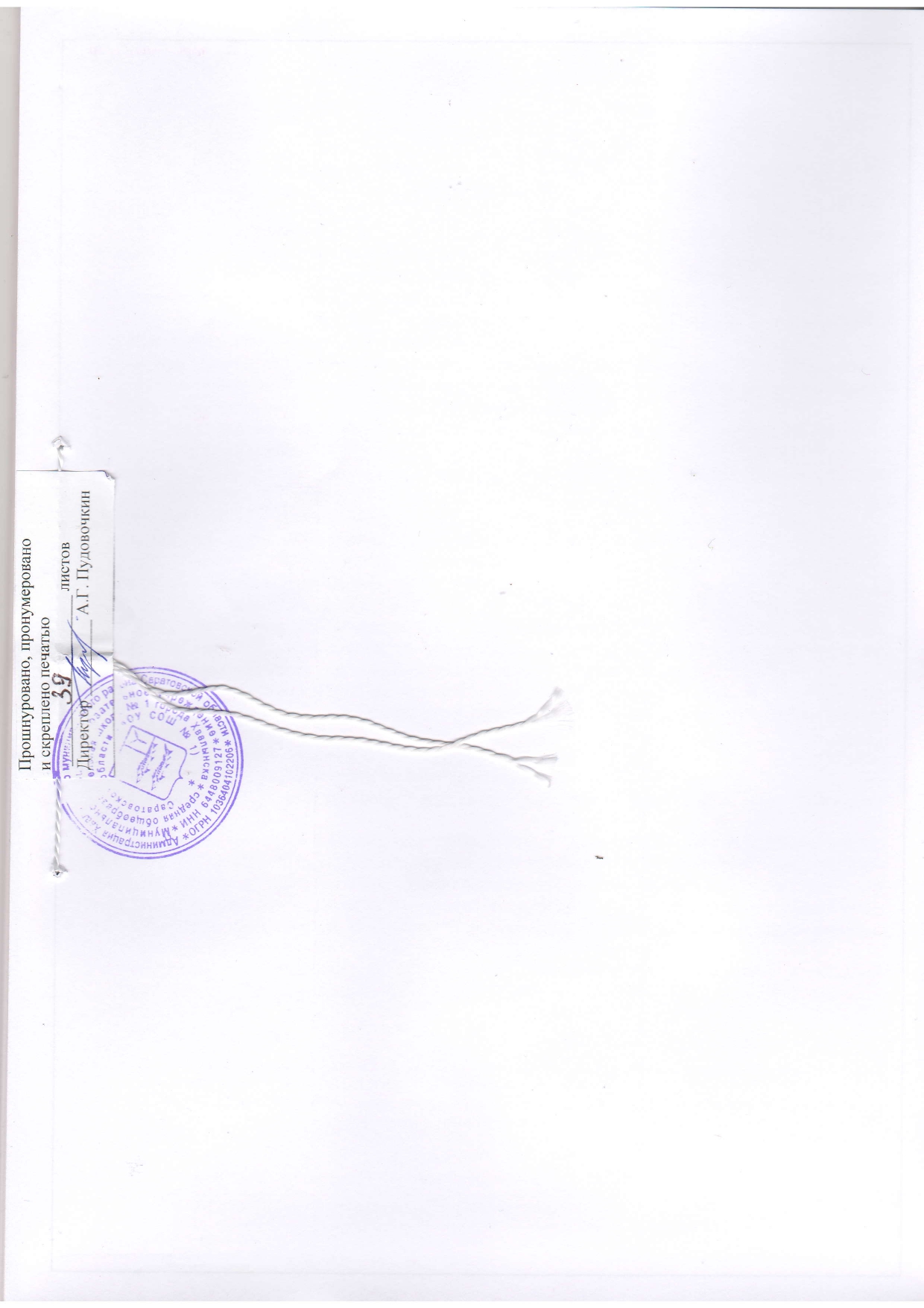 Охулина Светлана Александровна – заместитель директора по учебной работеКравченко Марина Владимировна - заместитель директора по воспитательной работеСторчак Андрей Андреевич - заместитель директора по АХРМуниципальное общеобразовательное учреждение средняя общеобразовательная школа № 1 города  Хвалынска Саратовской области (МОУ СОШ № 1 города Хвалынска Саратовской области)412780, г. Хвалынск, ул. Луначарского, д. 2412780, г. Хвалынск, ул. Луначарского, д. 2Телефон8(84595)2-16-57       e-mailkhvschool1@mail.ruПудовочкин Алексей ГеннадьевичАдминистрация Хвалынского муниципального района Юридический адрес: ул. Революционная,110 «а» Вид образования, уровень образованияСерия, №Дата выдачиНачальное общее образование Основное общее образование Среднее общее образованиеДополнительное образование  детей и взрослых64Л01 № 000023202.11.2012 г.Вид образования, уровень образованияСерия, №Дата выдачиСрок окончанияНачальное общее образование Основное общее образование  Среднее общее образование640П №00034022.03.201122.03.2023Охулина Светлана  Александровна – заместитель директора по учебной работеКравченко Марина  Александровна - заместитель директора по воспитательной работеСторчак Андрей Андреевич - заместитель директора по АХРНаименование органаФункцииДиректорКонтролирует работу и обеспечивает эффективное взаимодействие структурных подразделений организации, утверждает штатное расписание, отчетные документы организации, осуществляет общее руководство школойПедагогический советОсуществляет текущее руководство образовательной деятельностью школы, в том числе рассматривает вопросы:− развития образовательных услуг;− регламентации образовательных отношений;− разработки образовательных программ;− выбора учебников, учебных пособий, средств обучения и воспитания;− материально-технического обеспечения образовательного процесса;− аттестации, повышения квалификации педагогических работников;− координации деятельности методических объединенийОбщее собрание работниковРеализует право работников участвовать в управлении образовательной организацией, в том  числе:− участвовать в разработке и принятии коллективного договора, Правил трудового распорядка, 
изменений и дополнений к ним;− принимать локальные акты, которые регламентируют деятельность образовательной организации и связаны с правами и обязанностями работников;− разрешать конфликтные ситуации между работниками и администрацией образовательной организации;− вносить предложения по корректировке плана мероприятий организации, совершенствованию ее работы и развитию материальной базы№ п/пНаименование школьного метод объединенияКоличество человекФИО руководителя1Школьное методическое объединение учителей естественно-научных и математических    дисциплин11Казарина Ирина Владимировна2Школьное методическое объединение учителей общих гуманитарных и социально-экономических дисциплин7Прописнова Людмила Александровна3Школьное методическое объединение учителей начальной школы8Олейниченко Елена Николаевна4Школьное методическое объединение классных  руководителей13Ионова Ольга АлександровнаКлассы/группы Кол-во классовКол-во учащихся1124212132344128Всего в начальной школе510752346236723782349241Всего в основной школе10182---11113Всего в старшей школе113ИТОГО по ОУ16302№ п/пПараметры статистики2015 – 2016 учебный год2016–2017
учебный год2017–2018
учебный год2018–2019
учебный год2019-2020 учебный год1Количество детей, обучавшихся на 
конец учебного года, в том числе:3623513363273131– начальная школа1511501361281201– основная школа1761721731791681– средняя школа35292720252Количество учеников, оставленных 
на повторное обучение: 1 1 0 002– начальная школа110002– основная школа000002– средняя школа000003Не получили аттестата:3– об основном общем образовании253303– о  среднем общем образовании001004Окончили школу с аттестатом 
особого образца:4– в основной школе 000304– в средней школе10Учебный годУспеваемостьКачество знаний2015-201699%40%2016-201799%52%2017-2018100%47%2018 -2019100%53%2019 - 2020100%58%Учебный годУспеваемостьКачество знаний2015-201699%24%2016-201797%28%2017-201899%30%2018 -201998%33%2019-2020100%39%Учебный годУспеваемостьКачество знаний2015-2016100%31%2016-2017100%41%2017-2018100%44%2018 -2019100%55%2019-2020100%48%2016 г. Успев. %Качество %выпускников2017 г. Успев. %Качество %выпускников2018 гУспев. %Качество % выпускников2019 гУспев. %Качество % выпускников2020 г Успев. %Качество % выпускниковНОО99%40%100%41%100%44%100%50%100%50%ООО99%22%97%
13%96%13%89%23%100%15%СОО100%31%100%42%100%50%100%67%100%55%В целом по ОУ99,2%40%98%38%95,5%37,596%47%100%48%ПредметГодВсего выпускниковНе допущенныеКол-во сдававшихОценкиОценкиОценкиОценкиУспеваемостьКач-во знанийСоответствиеПредметГодВсего выпускниковНе допущенныеКол-во сдававших5432УспеваемостьКач-во знанийСоответствиеМатематика20173252701016196%37%18/67%Математика20183113001316197%37%28/93%Математика20194333911422295%38%30/77%Математика20202600100%100%Русский яз20173252788110100%59%20/74%2018311301720294%27%23/77%20194334041124197%38%32/80%20202600100%100%Общество20173252611014196%42%14/70%Общество2018311280620293%18%14/48%Общество20194333301120294%33%22/67%Информатика2017----------Информатика201831140130100%25%3/75%Информатика20194331101100100%9%9/82%Биология201732540130100%25%1/75%Биология201831140310100%75%2/50%Биология201943320020100%0%1/50%Химия201732510010100%0%0%Химия201831111000100%100%1/100%Химия201943321100100%100%1/50%Физика201732520110100%50%1/50%Физика201831140130100%25%2/50%Физика201943363300100%100%4/67%География2017322200613195%30%70%География2018311181133194%22%12/67География20194332536160100%36%18/72%Предметы Количествосдававших% от общего количества Русский язык764%Математика (профиль)655%Общество218%Литература19%Физика327%Биология436%Предмет БаллУченик Учитель Средний балл по школе и районуРусский язык85Шарыченкова Ю.С.Ионова О.А.64Математика (проф)56Ермошина Н.С.Казарина И.В.38Биология57Умяров Т.Р.Процык Е.А.49Литература84Шарыченкова Ю.С.Ионова О.А.84Физика58Антропов А.А.Горбунова Н.Г.52За 2018  годЗа 2018  годЗа 2018  годЗа 2018  годЗа 2019  годЗа 2019  годЗа 2019  годЗа 2019  годЗа 2020 годЗа 2020 годЗа 2020 годЗа 2020 годУчебные предметыВсеговыпускниковЧисло выпускников, державших экзамен по предметуСредний балл% от общего числа выпус.Всеговыпуск-никовЧисло выпускников, державших экзамен по предметуСредний балл% от общего числа вып.ВсеговыпускниковЧисло выпускников, державших экзамен по предметуСредний балл% от общего числа вып.Рус. яз.      161662,8100%9976,2100%1176464 2018 год 2018 год 2018 год 2018 год2019 год2019 год2019 год2019 год2020 год2020 год2020 год2020 годУчебные предметыВсего выпускниковЧисло выпускников, сдававшихСредний балл% от общего числа выпускниковВсеговыпускниковЧисло выпускников, сдававшихСредний балл% от общего числа выпускниковВсеговыпускниковЧисло выпускников, сдававшихСредний балл% от общего числа выпускниковматем16103763%91271111638552018 год2018 год2018 год2018 год2019 год2019 год2019 год2019 год2020 год2020 год2020 год2020 годУчебные предметыВсеговыпускниковЧисло сдававшихСредний баллШкола/район% от общего числа вып.ВсеговыпускниковЧисло сдававшихСредний баллШкола/район% от общего числа вып.ВсеговыпускниковЧисло сдававшихСредний баллШкола/район% от общего числа вып.Общество161349/5381%97 1 не сдал59,3 - 57,878%112Не сдали2618Физика16438/4425%9151 - 54,411%11352/27Биология16262/5213%9244 - 45,322%11449/36Литература11184/9ПериодМуниципальныеРегиональныеВсероссийские2017 год25  призовых  мест002018 год20  призовых места002019 год20 призовых мест002020 год 2600ПериодМуниципальныеРегиональныеВсероссийские Международные201719 призовых мест8 призовых мест00201820 призовых мест2 призовых места02 20199 призовых мест0 призовых мест00202012 призовых мест0 призовых мест00ПериодКоличество участниковКоличество побед (на региональном уровне)Количество побед на Всероссийском уровнеКоличество побед  на Международном уровне201724034213201820044720201912511210202023079430Количество учащихся на начало уч. годаОкончили всегоПолучили аттестатС+КПоступилиПоступилиПоступилиВыбыло за пределы областиНе работают и не учатсяКоличество учащихся на начало уч. годаОкончили всегоПолучили аттестатС+КВУЗНПОСПОВыбыло за пределы областиНе работают и не учатся2016191918+11106622017121210+210104120181716151015502019998+142300202011111160520Количество учащихся на начало  уч. годаОкончили всегоПолучили аттестатПоступают  10 классНПОСПОВыбыло за пределы областиНе работают и неучатсяДругое (указать причины)201636363211157 2302017323227111421502018313128 11152112201943433713111130520202626263023300КлассПредметДатаВсего обучающихсяКол-во уч-ся, принявших участие в ВПРНа «5»На «4»На «3»На «2»Качество знанийУспеваемостьСоответствие5Рус.язык14.09.20 15.09.203424678250%88%80% 5Матем 25.09.20342911111641%79%41%5ОМ17.09.2034252126056%100%72%6Рус.язык01.10.20363321410648%82%58%6Матем 22.09.2036311417916%71%13%6История23.09.20363411018532%84%35%6Биология15.09.2036330314169%62%3%7Рус.язык24.09.203632162052284%41%     7История02.10.2037351919628%83%23%7Матем28.09.2037330312189%46%18%7География29.09.20373511018631%83%17%7Общество16.09.20373205151216%62%6%      7 Биология12.10.203732007250%12%0%8Анг.язык16.09.203221149723%67%15%8Биология17.08.203223026159%35%1%8Физика18.09.2032262610831%69%35%8Рус.язык21.09.20322926111028%66%66%8География22.09.2032291320514%83%28%8Общество24.09.2032304217720%77%27%     8Матем28.09.2032250419216%91%60%     8История30.09.2032270815430%85%26%Название показателяЗначение показателяРезультаты диагностикиРезультаты диагностикиКоличество родителей (законных представителей) обучающихся 4-х классов, принявших участие в диагностических исследованиях50Количество родителей (законных представителей) обучающихся 9-х классов, принявших участие в диагностических исследованиях38Количество родителей (законных представителей) обучающихся 11(12)-х классов, принявших участие в диагностических исследованиях15Количество родителей (законных представителей) обучающихся 4-х классов с высоким уровнем удовлетворённости образовательным процессом43Количество родителей (законных представителей) обучающихся 9-х классов с высоким уровнем удовлетворённости образовательным процессом35Количество родителей (законных представителей) обучающихся 11(12)-х классов с высоким уровнем удовлетворённости образовательным процессом11Кол-во%Общее количество педагогических  работников 26100%Всего учителей (физических лиц, без учителей, в декретном отпуске)2492 %Учителя  внешние совместители00%Учителя с высшим образованием   из них:22                                   85% с высшим педагогическим1973%с высшим (не педагогическим), прошедших переподготовку312%с высшим (не педагогическим), прошедших курсы повышения квалификации по профилю деятельности00%Учителя, прошедшие курсы повышения квалификации за последние 5 лет  Из них:26100%Учителя, прошедшие курсовую подготовку по содержанию и методике преподаваемого предмета26100%Учителя, аттестованные на квалификационные категории (всего) в том числе:2492%высшая категория312%первая категория1973%соответствие28%Кол-воАдминистративно-управленческий персонал (всего) 4Административно-управленческий персонал, имеющий специальное образование (менеджмент)1Директор ОУ имеет специальное образование (менеджмент)даАдминистративно-управленческий персонал, получивший или повысивший квалификацию в области менеджмента за последние 5 лет 1Административно-управленческий персонал, ведущий учебные часы3Учителя, имеющие внутреннее совмещение по административно-управленческой должности3НаграждениеКоличество педагоговОтличник народного просвещения1Заслуженный учитель РФ1Удостоверение Ветеран труда8Грамота Министерства образования и науки РФ4Нагрудный знак «Почетный работник общего образования РФ»4ГодЧислочитателейЧитательскаяактивностьФондбиблиотекиПополнениефондаОсвоенные средствана закупку учебников201537851188857423774220163515122723841593142017333512919647180206201832551342250325049520193135139995072000002020304514769770215208Кол-воКабинет математики1Кабинет физики1Кабинет химии1Кабинет биологии1Кабинет информатики1Кабинет русского языка и литературы2Кабинет истории и обществознания1Кабинет географии1Кабинет начальных классов 8Кабинет иностранного языка1Кабинет ИЗО и музыкинетКабинет ОБЖнетКабинет технологиинетДругие (указать):мастерскиенетСпортивный зал1Музей 1Библиотека1Актовый зал1N п/пПоказателиЕдиница измерения1.Образовательная деятельность1.1Общая численность учащихся304 человека1.2Численность учащихся по образовательной программе начального общего образования111человек1.3Численность учащихся по образовательной программе основного общего образования180 человек1.4Численность учащихся по образовательной программе среднего общего образования13 человек1.5Численность/удельный вес численности учащихся, успевающих на "4" и "5" по результатам промежуточной аттестации, в общей численности учащихся138 человек 48%1.6Средний балл государственной итоговой аттестации выпускников 9 класса по русскому языкуотменён1.7Средний балл государственной итоговой аттестации выпускников 9 класса по математикеотменён1.8Средний балл единого государственного экзамена выпускников 11 класса по русскому языку641.9Средний балл единого государственного экзамена выпускников 11 класса по математике (профильный уровень)381.10Численность/удельный вес численности выпускников 9 класса, получивших неудовлетворительные результаты на государственной итоговой аттестации по русскому языку, в общей численности выпускников 9 классаотменён1.11Численность/удельный вес численности выпускников 9 класса, получивших неудовлетворительные результаты на государственной итоговой аттестации по математике, в общей численности выпускников 9 классаотменён1.12Численность/удельный вес численности выпускников 11 класса, получивших результаты ниже установленного минимального количества баллов единого государственного экзамена по русскому языку, в общей численности выпускников 11 класса0 человек/ 0%1.13Численность/удельный вес численности выпускников 11 класса, получивших результаты ниже установленного минимального количества баллов единого государственного экзамена по математике, в общей численности выпускников 11 класса0человек/ 0%1.14Численность/удельный вес численности выпускников 9 класса, не получивших аттестаты об основном общем образовании, в общей численности выпускников 9 класса0 человек   0%1.15Численность/удельный вес численности выпускников 11 класса, не получивших аттестаты о среднем общем образовании, в общей численности выпускников 11 класса0 человек/ 0%1.16Численность/удельный вес численности выпускников 9 класса, получивших аттестаты об основном общем образовании с отличием, в общей численности выпускников 9 класса0 человек/ 0 %1.17Численность/удельный вес численности выпускников 11 класса, получивших аттестаты о среднем общем образовании с отличием, в общей численности выпускников 11 класса0 человек/ 0 %1.18Численность/удельный вес численности учащихся, принявших участие в различных олимпиадах, смотрах, конкурсах, в общей численности учащихся230 человек76%1.19Численность/удельный вес численности учащихся - победителей и призеров олимпиад, смотров, конкурсов, в общей численности учащихся, в том числе:160  человек/  70%1.19.1Регионального уровня79 человек/  35%1.19.2Федерального уровня43 человек/ 19 %1.19.3Международного уровня0 человек1.20Численность/удельный вес численности учащихся, получающих образование с углубленным изучением отдельных учебных предметов, в общей численности учащихся11 человек/4 %1.21Численность/удельный вес численности учащихся, получающих образование в рамках профильного обучения, в общей численности учащихся11 человек4 %1.22Численность/удельный вес численности обучающихся с применением дистанционных образовательных технологий, электронного обучения, в общей численности учащихся304 человек/ 100%1.23Численность/удельный вес численности учащихся в рамках сетевой формы реализации образовательных программ, в общей численности учащихся0 человек/ 0%1.24Общая численность педагогических работников, в том числе:25 человек100%1.25Численность/удельный вес численности педагогических работников, имеющих высшее образование, в общей численности педагогических работников26 человек/100% 1.26Численность/удельный вес численности педагогических работников, имеющих высшее образование педагогической направленности (профиля), в общей численности педагогических работников19 человек73%1.27Численность/удельный вес численности педагогических работников, имеющих среднее профессиональное образование, в общей численности педагогических работников3 человека12%1.28Численность/удельный вес численности педагогических работников, имеющих среднее профессиональное образование педагогической направленности (профиля), в общей численности педагогических работников3 человека12%1.29Численность/удельный вес численности педагогических работников, которым по результатам аттестации присвоена квалификационная категория, в общей численности педагогических работников, в том числе:22 человека85%1.29.1Высшая3 человека/ 12%1.29.2Первая19 человек/ 73%1.30Численность/удельный вес численности педагогических работников в общей численности педагогических работников, педагогический стаж работы которых составляет:1.30.1До 5 лет2/8% человек1.30.2Свыше 30 лет9 человек/  35%1.31Численность/удельный вес численности педагогических работников в общей численности педагогических работников в возрасте до 30 лет2 человек/ 8%1.32Численность/удельный вес численности педагогических работников в общей численности педагогических работников в возрасте от 55 лет8 человек/ 31 %1.33Численность/удельный вес численности педагогических и административно-хозяйственных работников, прошедших за последние 5 лет повышение квалификации/профессиональную переподготовку по профилю педагогической деятельности или иной осуществляемой в образовательной организации деятельности, в общей численности педагогических и административно-хозяйственных работников26 человек/ 100%1.34Численность/удельный вес численности педагогических и административно-хозяйственных работников, прошедших повышение квалификации по применению в образовательном процессе федеральных государственных образовательных стандартов, в общей численности педагогических и административно-хозяйственных работников26 человек/ 100%2.Инфраструктура2.1Количество компьютеров в расчете на одного учащегося0,06 единицы2.2Количество экземпляров учебной и учебно-методической литературы из общего количества единиц хранения библиотечного фонда, состоящих на учете, в расчете на одного учащегося21 единиц2.3Наличие в образовательной организации системы электронного документооборотада2.4Наличие читального зала библиотеки, в том числе:да2.4.1С обеспечением возможности работы на стационарных компьютерах или использования переносных компьютеровда2.4.2С медиатекойнет2.4.3Оснащенного средствами сканирования и распознавания текстовда2.4.4С выходом в Интернет с компьютера, расположенного в помещении библиотекида2.4.5С контролируемой распечаткой бумажных материаловда2.5Численность/удельный вес численности учащихся, которым обеспечена возможность пользоваться широкополосным Интернетом (не менее 2 Мб/с), в общей численности учащихся304 человека/ 100%2.6Общая площадь помещений, в которых осуществляется образовательная деятельность, в расчете на одного учащегося3,04 кв. м